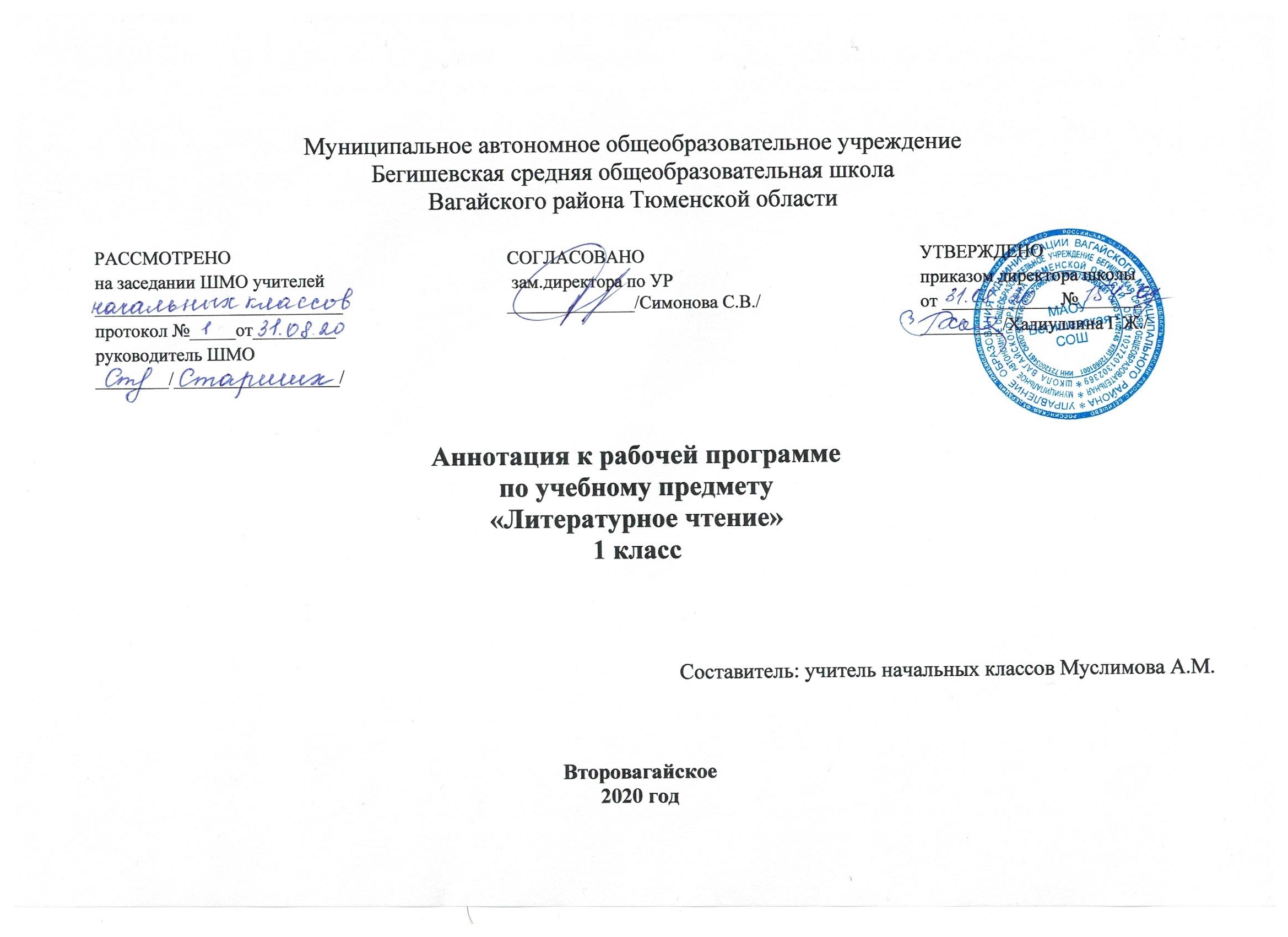 Аннотация к рабочей программе « Литературное чтение»Рабочая программа учебного предмета «  Литературное  чтение» в 1 классе составлена на основе следующих документов:Закон Российской Федерации «Об образовании в Российской Федерации» от 29.12.2012 № 273(в редакции от 26.07.2019);.Федеральный государственный образовательный стандарт начального общего образования (утверждён приказом Министерства образования и науки РФ от 06.10.2009 г. пр. №373 (с изменениями на 31. 12. 2015);Основная образовательная программа начального общего образования Муниципального автономного общеобразовательного учреждения Бегишевская средняя общеобразовательная школа Вагайского района Тюменской области;Примерная программа начального общего образования по литературному чтению;Учебный план начального общего образования Муниципального автономного общеобразовательного учреждения  Бегишевской средней общеобразовательной школы Вагайского района Тюменской области;Преподавание учебного предмета «Литературное чтение» в 1 классе осуществляется по следующим учебникам: 1.   Азбука. Учебник для    общеобразовательных учреждений.в 2 ч.   1 класс.	В.Г.Горецкий , В.А.Кирюшкин‚ Л.А.Виноградская, М. В. Бойкина	М. : Просвещение	20192. Поурочные разработки по обучению грамоте.	1 класс.	О.Е.Жиренко, А.А.Обухова	М.: Просвещение	2019.3. Литературное чтение. Учебник для  общеобразовательных  учреждений. в 2 ч. 	1 класс.	Л.Ф.Климанова, В.Г.Горецкий, М.В.Голованова, Л.А.Виноградская, М.В.Бойкина	М. : Просвещение	2019.4.	Поурочные разработки по литературному чтению.	1 класс	С.В.Кутявина	М. :Вако.2019Изучение литературного чтения в 1 классе начинается вводным интегрированным курсом «Обучение грамоте». Его продолжительность примерно 22 учебные недели, по 9 ч в неделю (объединяются часы учебного плана по русскому языку и литературному чтению). После обучения грамоте начинается раздельное изучение литературного чтения и русского языка.После курса «Обучения грамоте»  продолжается изучение предмета «Литературное чтение».  На него отводится в  1 классе 36 ч (4 ч в неделю, 11 учебных недель). Литературное чтение — один из основных предметов в системе начального образования. 1Изучение литературного чтения в начальной школе направлено на достижение следующих целей:овладение осознанным, правильным, беглым и выразительным чтением как базовым навыком в системе образования младших школьников; формирование читательского кругозора и приобретение опыта самостоятельной читательской деятельности, совершенствование всех видов речевой деятельности;развитие художественно-творческих и познавательных способностей, эмоциональной отзывчивости при чтении художественных произведений; формирование эстетического отношения к искусству слова; овладение первоначальными навыками работы с учебными и научно-познавательными текстами;обогащение нравственного опыта младших школьников средствами художественного текста; формирование представлений о добре и зле, уважения к культуре народов многонациональной России и других стран.Приоритетной целью обучения литературному чтению в начальной школе является формирование читательской компетентности младшего школьника, осознание себя как грамотного читателя, способного к использованию читательской деятельности как средства самообразования. Читательская компетентность определяется владением техникой чтения, приёмами понимания прочитанного и прослушанного произведения, знанием книг и умением их самостоятельно выбирать, сформированностью духовной потребности в книге и чтении.Задачи:1. Освоение общекультурных навыков чтения и понимание текста; воспитание интереса к чтению и книге. Решение этой задачи предполагает, прежде всего, формирование осмысленного читательского навыка (интереса к процессу чтения и потребности читать произведения разных видов литературы), которые во многом определяют успешность обучения младшего школьника по другим предметам.2.  Овладение речевой, письменной и коммуникативной  культурой.Выполнение этой задачи связано с умением работать с различными видами текстов, ориентироваться в книге, использовать её для расширения знаний об окружающем мире. В результате обучения младшие школьники участвуют в диалоге, строят монологические высказывания, самостоятельно пользуются справочным аппаратом учебника, находят информацию в словарях, справочниках и энциклопедиях, высказывают собственное мнение на основе прочитанного и услышанного.3. Воспитание эстетического отношения к действительности, отражённой в художественной литературе.Решение этой задачи способствует пониманию художественного произведения как особого вида искусства; формированию умения определять его художественную ценность и анализировать (на доступном уровне) средства выразительности. 24. Формирование нравственных ценностей и эстетического вкуса младшего школьника; понимание духовной сущности  произведений.С учётом особенностей художественной литературы, её нравственной сущности, влияния на становление личности маленького читателя решение этой задачи приобретает особое значение. В процессе работы с художественным произведением младший школьник осваивает основные нравственно-этические ценности взаимодействия с окружающим миром, получает навык анализа положительных и отрицательных действий героев, событий          Промежуточная аттестация по литературному чтению   осуществляется  в конце года (май) в форме работы с текстом для выявления уровня читательской компетенции.  .3